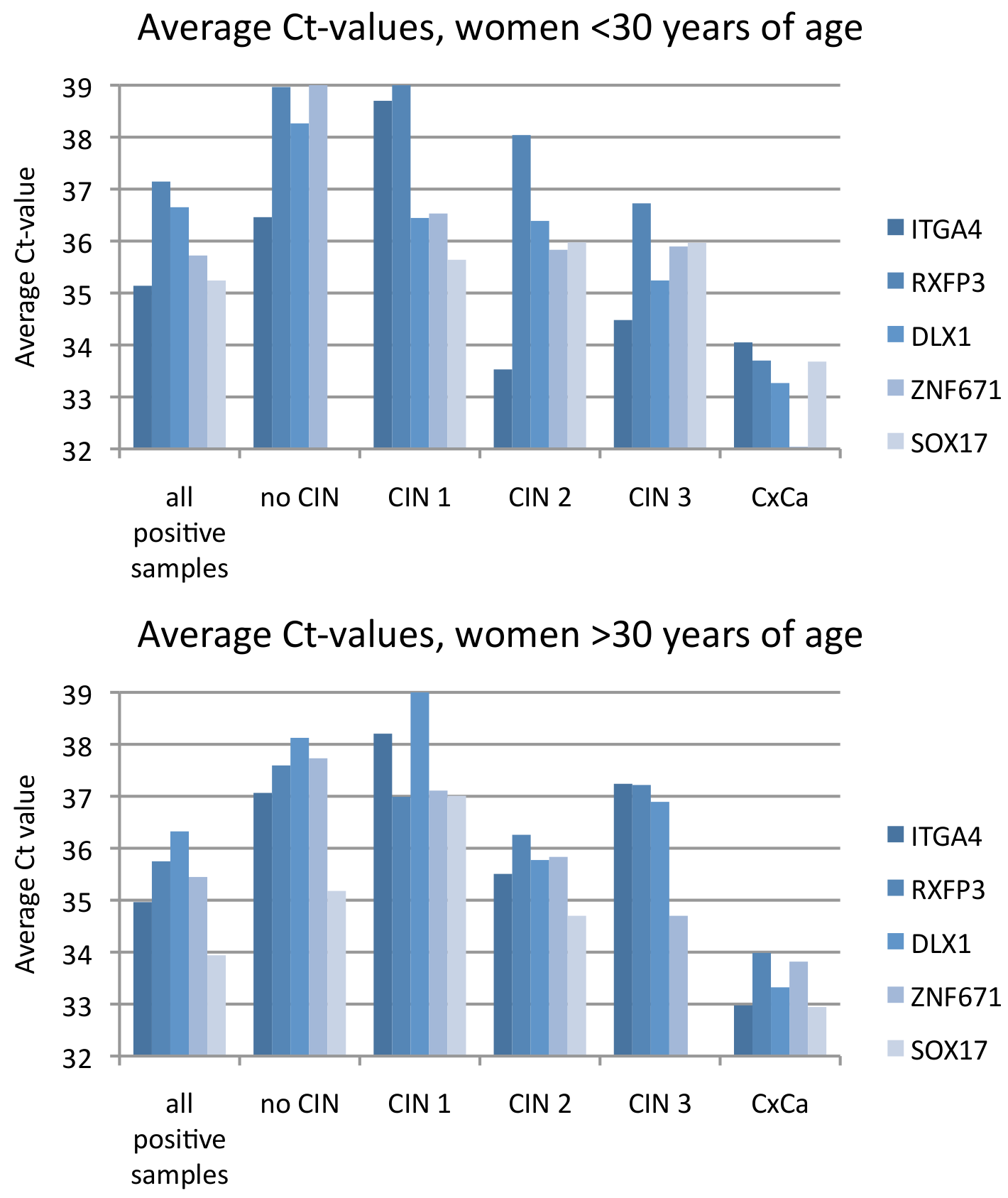 Supplementary Figure S1. Average Ct-values obtained for all MSP reactions scored methylation-positive in sampling 3.